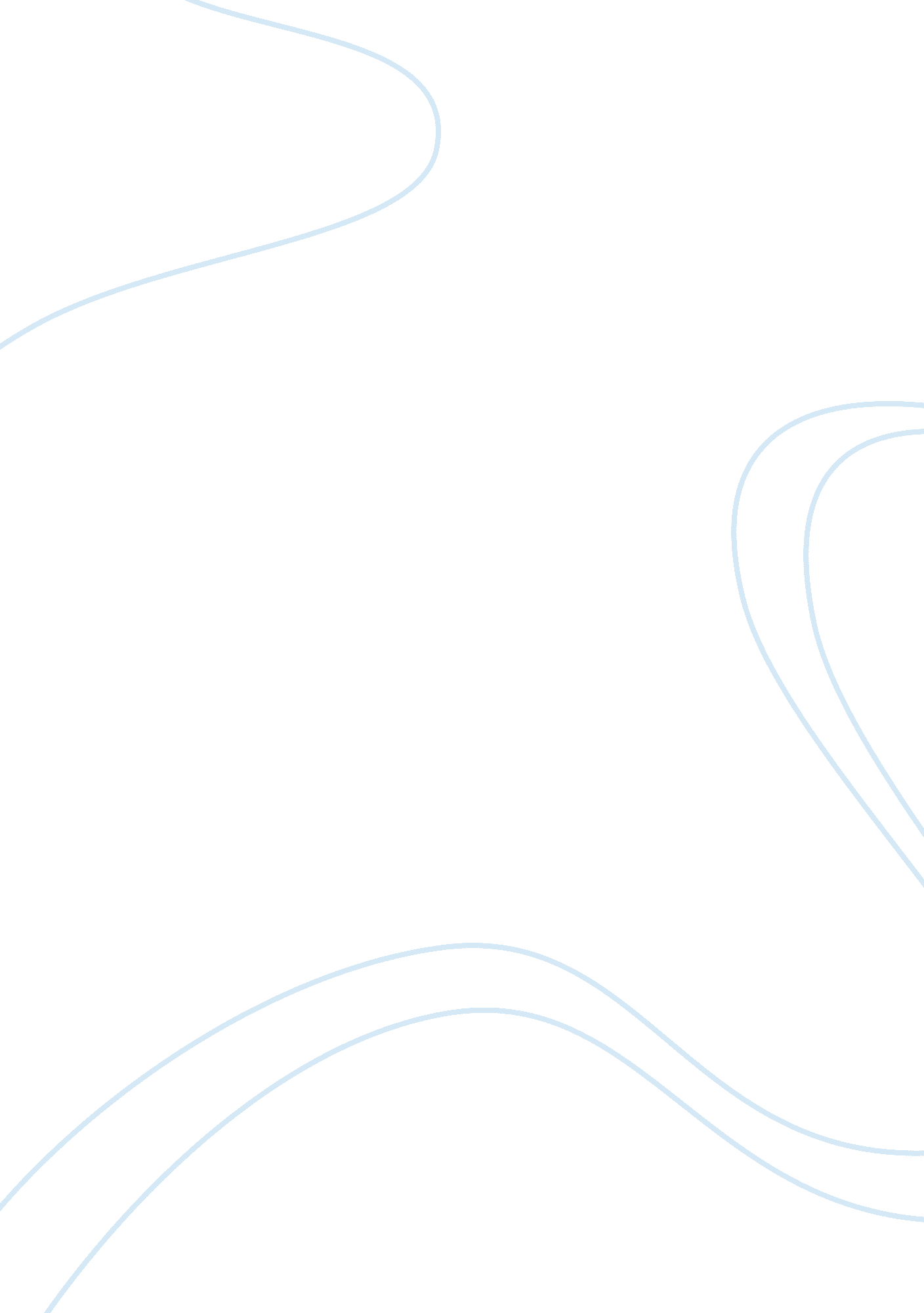 The most influence people in your lifePeople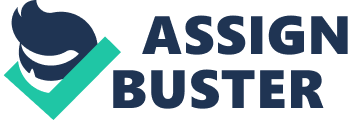 Ms Edwina, my co-worker, who is an accounting clerk at San Fernando Valley Community MentalHealthCenter, is the most influential person in my life because she has always supported me and given me hope. In fact, accepted to work as a payroll clerk with no accounting background and with my terrible English, I felt very stressful in learning a lot of new things at the same time, and I had no confidence in communicating with other people. Things did not improve, and I totally fell apart and wanted to give up after five months of working there. Fortunately, that was when Ms Edwina, my co-worker, who is an accounting clerk at San Fernando Valley Community Mental Health Center, is the most influential person in my life because she has always supported me and given me hope. In fact, accepted to work as a payroll clerk with no accounting background and with my terrible English, I felt very stressful in learning a lot of new things at the same time, and I had no confidence in communicating with other people. Things did not improve, and I totally fell apart and wanted to give up after five months of working there. Fortunately, that was when Ms. Edwina came back to work from her medical leave. The first time we met at work, I was immediately impressed with her brightly broad smile. Before long, when talking about the work I had been doing, she took her time to thoroughly explain to me about things I should understand like the workflows, and then she carefully taught me what I did not know how to handle. Since then, I have felt more and more confident and comfortable when working with her. Despite of her health problem, breast cancer, Ms. Edwina has always enjoyed her life fully, and devoted much of her time and effort to her job. More importantly, I soon learned that she was the most optimistic, encouraging and confident woman that I had ever known. I still remember the morning when I hopelessly sat at my desk crying bitterly after being yelled at by my boss only about a job I had not done very well. Frankly, I just wanted to quit the job right there and then. Again, luckily, Ms. Edwina came, gave me a big hug and calmly but friendly said to me, “ Anh, life is not about never falling, but about the courage to get up strong again. As human beings, we all make mistakes but we must never lose hope. ” Thanks to her, I finally could have the courage to go on with my challenging job every day. Better still, thanks to her, I do have hope for a better future, and I am now already working better, feeling better, and even living a better life. Ms. Edwina is truly the bestteacherand friend in my life. 